Music at West Kidlington Primary School - Cycle A and Cycle B                                                       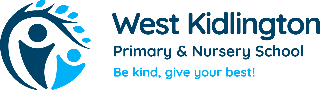 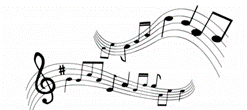 YEAR 1/2YEAR 3/4YEAR 5/6CYCLE A(2023/24)Unit 1 – How Does Music Help Us to Make Friends?Exploring Simple PatternsUnit 2 – How Does Music Teach Us about the Past?Focus on Dynamics & TempoUnit 1 – How Does Music Bring Us Together?Interesting Time SignaturesUnit 2 – How Does Music Connect Us with Our Past?Combining Elements to Make MusicUnit 1 – How Does Music Bring Us Together?Developing Melodic PhrasesUnit 2 – How Does Music Connect Us with Our Past?Understanding Structure & FormCYCLE B(2024/25)Unit 5 – What Songs Can We Sing to Help Us through the Day?Having Fun with ImprovisationUnit 6 – How Does Music Teach Us About Looking After Our Planet?Explore Sound and Create a StoryUnit 3 – How Does Music Make the World a Better Place?Composing Using Your ImaginationUnit 5 – How Does Music Make a Difference to Us Every Day?Learning More about Musical StylesUnit 4 – How Does Music Teach Us about Our Community?Introducing ChordsUnit 6 – How Does Music Connect Us With The Environment?Identifying Important Musical Elements